Zagon MS ProjectZavihek DatotekaIzberite MožnostiIzberite Orodna vrstica za hitri dostopGlej spodnji sliko: označite Prikažite orodno vrstico za hitri dostop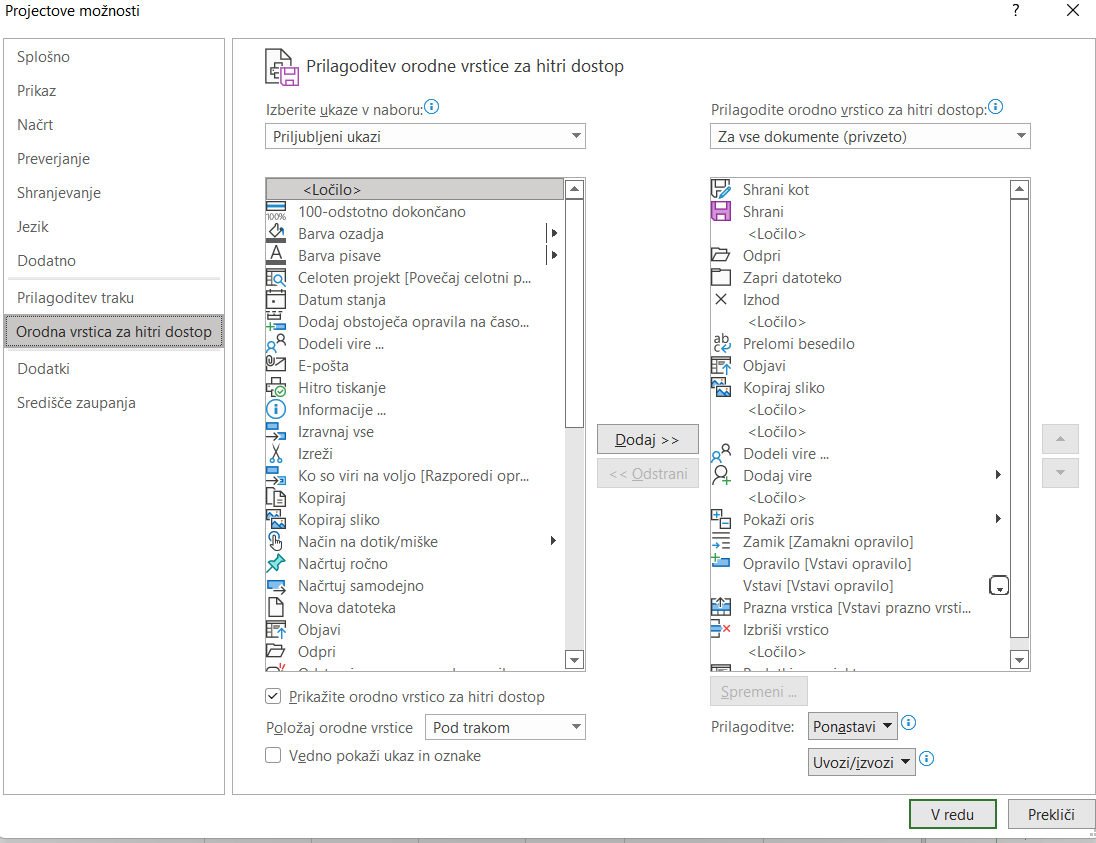 